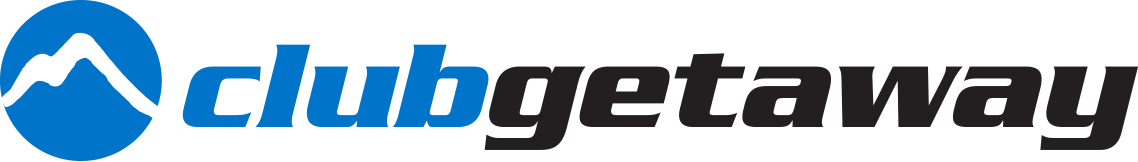 Suggested Packing ListDay TripsSweat Pants/Cargo Pants/ShortsT-Shirt/Sweater/Zipper TopClosed Toe Shoes (sneakers/walking shoes)Bathing Suite and Towel (if you have Waterfront activities)Sun Screen & Sun BlockInsect Repellant RaincoatWater BottleOvernight StaysOur cabins are heated and air conditioned, the beds will have sheets, pillows and comforters on them. Additionally each child should bring the following for an overnight stay.All Toiletries (Inc shampoo, conditioner, toothbrush & toothpaste, deodorant etc…) Shower Towel and Beach TowelFlashlight (with extra batteries)Alarm ClockExtra Sweater or Zipper (the evenings can get very chilly)Spending Money for the Boutique (optional)